事前にご予約ください（定員10名） 　☎075－813－0501（京都市朱雀工房）京都市地域リハビリテーション推進センター1階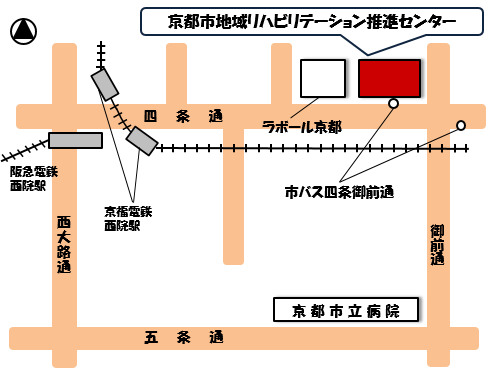 『四条御前通』交差点の北西角にあります。（市バス『四条御前通』下車すぐ）                  　　　・阪急電車『西院（さいいん）駅』から東へ徒歩3分
　・京福電車嵐山線『西院（さい）駅』から東へ徒歩3分
　・JR『円町駅』から市バス26番，91番，203番『四条御前通』下車　　　　　　　     ・JR『京都駅』から市バス26番，28番『四条御前通』下車　　　　　・市営地下鉄烏丸線『四条駅』から市バス3番，8番，11番，13番　26番，29番，91番，203番『四条御前通』下車　・市営地下東西線『西大路御池駅』から市バス26番，91番，203番『四条御前通』下車Summer Session@朱雀工房2020年8月8日（土）安定した企業就労をめざしている方、企業就労中の朱雀工房の卒業生と語り合いましょう。　裏面にMap